Houston County High SchoolA Nationally Recognized School of ExcellenceHouston County System Mission and Vision StatementsOur system mission is to produce high-achieving students.Our system vision is that our system will be world-class.HCHS Mission and Vision StatementsOur school mission is to expect excellence in Academics, Athletics, the Arts, and Service.Our school vision is to foster a foundation for life-long learning and personal excellence.Call to OrderMeeting called to order by Dr. Douglas Rizer at 7:07am.Members present: Dr. Douglas Rizer, Trish Peters, Vicki Renteria-Silva, Lexi Henry and April Bragg.Inspiration“If you can give your child only one thing, let it be enthusiasm.” Bruce BartonPledge of AllegianceApproval of Minutes					Doug Rizer, Principal	Motion to Approve- April BraggSecond- Vicki Renteria-Silva					Approval of Agenda					Doug Rizer, Principal	Motion to Approve- Vicki Renteria-SilvaSecond- April BraggRecognition of Visitors				Doug Rizer, Principal	No visitorsReports from Council Members			Doug Rizer, Principal	NoneReport from the Principal 				Doug Rizer, Principal	Old Business						Doug Rizer, Principal	NoneNew Business						Doug Rizer, Principal	Sports Update					Track & Field is having its best start ever! Competes against Valdosta Thursday. Boys went from worst to first and girls have placed each time.Baseball is #1 in the state and #12 in the country. They are Region Champs and will have their Senior Awards Night Friday.Tennis is in second place and beat Lee County and Valdosta.Both boys and girls soccer teams are elite and doing amazingly well!Football will stay in the same region; however, the region dynamics are changing. Tift County and Veterans High School will be added to the region while Valdosta will be leaving the region.Awards ProgramsOur Awards Programs are held at night. We are the only high school in the county still doing this so more parents can attend. So far the programs have gone well. This was the first time the current juniors have been to an Awards Night due to Covid. We have over 1,000 honors students. Senior Awards Night is the last on and is May 11th. PromProm is this Saturday, April 23rd and it being held at the Central Georgia Technical College Arena.MAPS AssessmentSee attached data results sheet.MAPS is tested 3 times throughout the year. Houston County High School has the highest combined percentile in achievement and growth in the county. MAPS testing is done in March when the students have not seen all of the material yet. 50 is the national norm and 65 is considered to be high achievement.MilestonesMilestone testing starts tomorrow and counts as 20% of the student’s grade like the years before Covid. Milestone testing is for 9th and 11th graders.Graduation UpdatesGraduation and Senior Field Day are coming up. Each student will get 12 tickets to graduation.Upcoming ElectionsElections will be held May 17th at 6:00pm.10.	Adjournment						Doug Rizer, Principal		Next Meeting is May 17th 6:00pm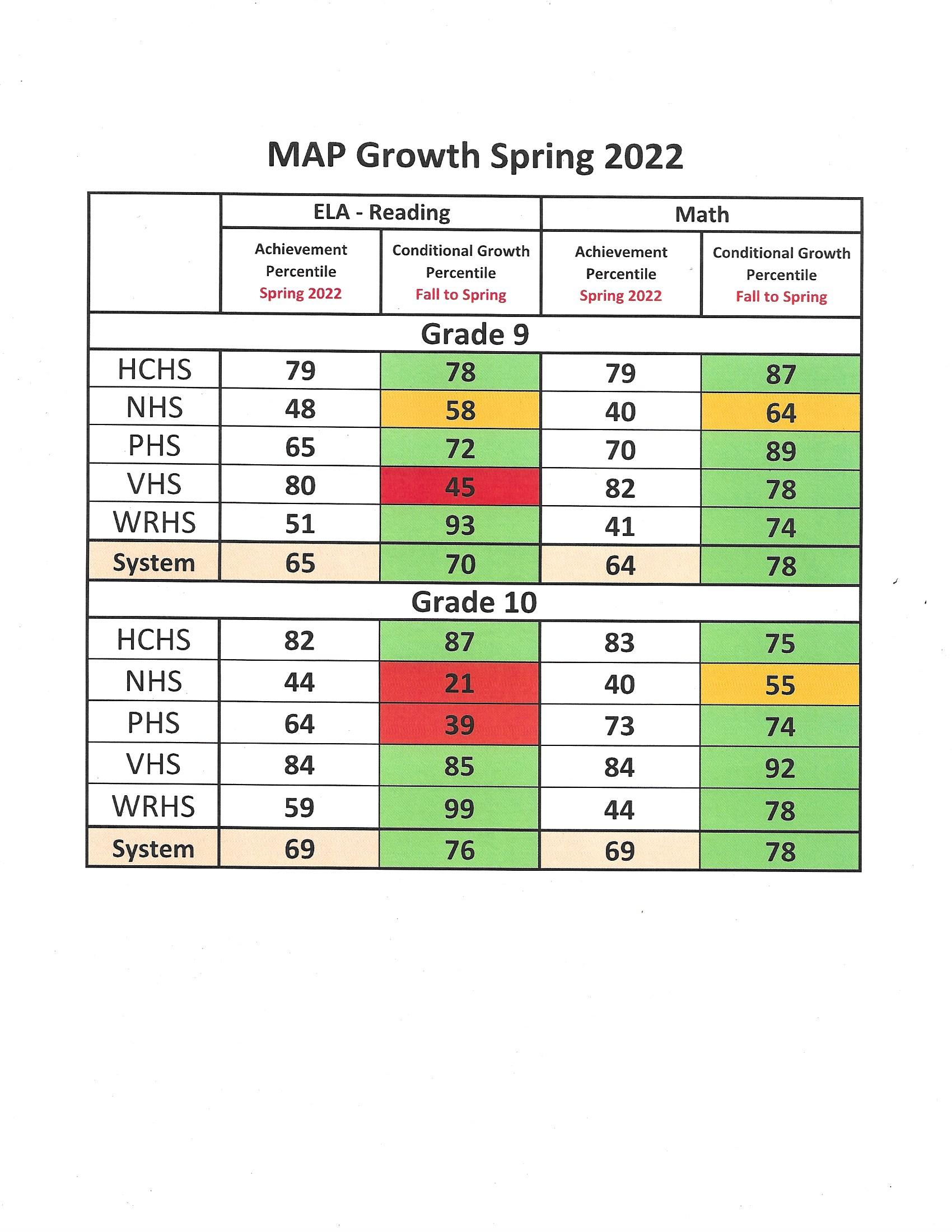 School Council Meeting MinutesApril 19, 20227:00 A.M. in the Media Center 